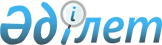 Об утверждении Положения государственного учреждения "Аппарат акима Пригородного сельского округа" Шортандинского района
					
			Утративший силу
			
			
		
					Постановление акимата Шортандинского района Акмолинской области от 14 июля 2014 года № А-6/167. Зарегистрировано Департаментом юстиции Акмолинской области 28 августа 2014 года № 4328. Утратило силу постановлением акимата Шортандинского района Акмолинской области от 20 апреля 2016 года № А-4/103      Сноска. Утратило силу постановлением акимата Шортандинского района Акмолинской области от 20.04.2016 № А-4/103 (вступает в силу со дня подписания).

      Сноска. В наименовании Положения и далее по тексту слова "Акмолинской области" исключены постановлением акимата Шортандинского района Акмолинской области от 04.05.2015 № А-4/112 (вводится в действие со дня официального опубликования).

      Примечание РЦПИ.

      В тексте документа сохранена пунктуация и орфография оригинала.

      В соответствии с Законом Республики Казахстан от 23 января 2001 года "О местном государственном управлении и самоуправлении в Республике Казахстан", Законом Республики Казахстан от 1 марта 2011 года "О государственном имуществе", Указом Президента Республики Казахстан от 29 октября 2012 года № 410 "Об утверждении Типового положения государственного органа Республики Казахстан" акимат Шортандинского района ПОСТАНОВЛЯЕТ:

      1. Утвердить Положение государственного учреждения "Аппарат акима Пригородного сельского округа" Шортандинского района согласно приложению.

      2. Контроль за исполнением настоящего постановления возложить на руководителя аппарата акима Шортандинского района Каленова Е.М.

      3. Настоящее постановление вступает в силу со дня государственной регистрации в Департаменте юстиции Акмолинской области и вводится в действие со дня официального опубликования.

 ПОЛОЖЕНИЕ
государственного учреждения "Аппарат акима
Пригородного сельского округа" Шортандинского района
1. Общие положения      1. Государственное учреждение "Аппарат акима Пригородного сельского округа" Шортандинского района является государственным органом Республики Казахстан, осуществляющим руководство в сферах информационно-аналитического, организационно-правового и материально-технического обеспечения деятельности акима сельского округа.

      2. Государственное учреждение "Аппарат акима Пригородного сельского округа" Шортандинского района осуществляет свою деятельность в соответствии с Конституцией и законами Республики Казахстан, актами Президента и Правительства Республики Казахстан, иными нормативными правовыми актами, а также настоящим Положением.

      3. Государственное учреждение "Аппарат акима Пригородного сельского округа" Шортандинского района является юридическим лицом в организационно-правовой форме государственного учреждения, имеет печати и штампы со своим наименованием на государственном языке, бланки установленного образца, в соответствии с законодательством Республики Казахстан счета в органах казначейства.

      4. Государственное учреждение "Аппарат акима Пригородного сельского округа" Шортандинского района вступает в гражданско-правовые отношения от собственного имени.

      5. Государственное учреждение "Аппарат акима Пригородного сельского округа" Шортандинского района имеет право выступать стороной гражданско-правовых отношений от имени государства, если оно уполномочено на это в соответствии с законодательством.

      6. Государственное учреждение "Аппарат акима Пригородного сельского округа" Шортандинского района по вопросам своей компетенции в установленном законодательством порядке принимает решения, оформляемые решениями и распоряжениями акима Пригородного сельского округа, и другими актами, предусмотренными законодательством Республики Казахстан.

      7. Структура и лимит штатной численности государственного учреждения "Аппарат акима Пригородного сельского округа" Шортандинского района утверждаются в соответствии с действующим законодательством.

      8. Местонахождение юридического лица: индекс 021613, Республика Казахстан, Акмолинская область, Шортандинский район, село Пригородное.

      9. Полное наименование государственного органа - государственное учреждение "Аппарат акима Пригородного сельского округа" Шортандинского района.

      10. Настоящее Положение является учредительным документом государственного учреждения "Аппарат акима Пригородного сельского округа" Шортандинского района.

      11. Финансирование деятельности государственного учреждения "Аппарат акима Пригородного сельского округа" Шортандинского района осуществляется из республиканского и местных бюджетов, бюджета (сметы расходов) Национального Банка Республики Казахстан.

      12. Государственному учреждению "Аппарат акима Пригородного сельского округа" Шортандинского района запрещается вступать в договорные отношения с субъектами предпринимательства на предмет выполнения обязанностей, являющихся функциями государственного учреждения "Аппарат акима Пригородного сельского округа" Шортандинского района.

      Если государственному учреждению "Аппарат акима Пригородного сельского округа" Шортандинского района законодательными актами предоставлено право осуществлять приносящую доходы деятельность, то доходы, полученные от такой деятельности, направляются в доход государственного бюджета.

 2. Миссия, основные задачи, функции, права и обязанности государственного органа      13. Миссия государственного учреждения "Аппарат акима Пригородного сельского округа" Шортандинского района: обеспечение проведения общегосударственной политики исполнительной власти в сочетании с интересами и потребностями развития соответствующей территории.

      14. Задачи:

      1) проведение в жизнь политики Президента Республики Казахстан по охране и укреплению государственного суверенитета, конституционного строя, обеспечению безопасности, территориальной целостности Республики Казахстан, прав и свобод граждан;

      2) оказание содействия акиму села в обеспечении проведения общегосударственной политики исполнительной власти в сочетании с интересами и потребностями развития соответствующей территории;

      3) осуществление основных направлений государственной, социально-экономической политики и управления социальными и экономическими процессами в селе;

      4) осуществление мер по укреплению законности и правопорядка, повышению уровня правосознания граждан и их активной гражданской позиции в общественно–политической жизни страны;

      5) иные задачи, предусмотренные законодательством Республики Казахстан.

      15. Функции:

      1) организует безусловное исполнение Законов Республики Казахстан, актов Президента и Правительства, постановлений акиматов области и района, решений и распоряжений акимов области, района и села;

      2) разрабатывает проекты решений и распоряжений акима села;

      3) проводит анализ проблем социально–экономического развития села, готовит соответствующие предложения и рекомендации;

      4) осуществляет документационное обеспечение деятельности акима села;

      5) обеспечивает учет и рассмотрение обращений физических и юридических лиц, организует проведение личного приема граждан акимом села;

      6) осуществляет меры, направленные на надлежащее применение государственного и русского языков, соблюдение правил делопроизводства, улучшения стиля и методов работы государственного органа;

      7) осуществляет процедуру организации и проведения государственных закупок;

      8) обеспечивает автоматизацию процесса оказания государственных услуг в соответствии с законодательством Республики Казахстан;

      9) осуществляет иные функции в соответствии с законодательством Республики Казахстан.

      16. Права и обязанности:

      1) в пределах своей компетенции запрашивает и получает необходимую информацию, документы и иные материалы от должностных лиц государственных органов и других организаций;

      2) использовать государственные транспортные средства, системы связи и коммуникации;

      3) привлекать к работе специалистов, представителей правоохранительных, финансовых, налоговых и других государственных органов, в том числе на договорной основе;

      4) вносить акиму района предложения по совершенствованию структуры деятельности органов государственной власти;

      5) соблюдать требования трудового законодательства Республики Казахстан, трудового договора, изданных им актов;

      6) обеспечивать работникам профессиональную подготовку, переподготовку и повышение их квалификации.

 3. Организация деятельности государственного органа      17. Руководство государственным учреждением "Аппарат акима Пригородного сельского округа" Шортандинского района осуществляется акимом сельского округа, который несет персональную ответственность за выполнение возложенных на государственное учреждение "Аппарат акима Пригородного сельского округа" Шортандинского района задач и осуществление им своих функций.

      18. Аким сельского округа избирается на должность, прекращает полномочия и освобождается от должности в порядке, установленными Правилами избрания на должность, прекращения полномочий и освобождения от должности акимов городов районного значения, сельских округов, поселков и сел Республики Казахстан, не входящих в состав сельского округа, утвержденных Указом Президента Республики Казахстан от 24 апреля 2013 года № 555.

      19. Полномочия акима сельского округа:

      1) определяет обязанности и полномочия специалистов государственного органа;

      2) налагает дисциплинарные взыскания на сотрудников аппарата акима сельского округа;

      3) представляет аппарат акима сельского округа в государственных органах и других организациях;

      4) принимает меры, направленные на противодействие коррупции и несет персональную ответственность за принятие антикоррупционных мер;

      5) осуществляет другие полномочия в соответствии с законодательством.

 4. Имущество государственного органа      20. Государственное учреждение "Аппарат акима Пригородного сельского округа" Шортандинского района может иметь на праве оперативного управления обособленное имущество в случаях, предусмотренных законодательством.

      Имущество государственного учреждения "Аппарат акима Пригородного сельского округа" Шортандинского района формируется за счет имущества, переданного ему собственником, а также имущества (включая денежные доходы), приобретенного в результате собственной деятельности и иных источников, не запрещенных законодательством Республики Казахстан.

      21. Имущество, закрепленное за государственным учреждением "Аппарат акима Пригородного сельского округа" Шортандинского района относится к коммунальной собственности.

      22. Государственное учреждение "Аппарат акима Пригородного сельского округа" Шортандинского района не вправе самостоятельно отчуждать или иным способом распоряжаться закрепленным за ним имуществом и имуществом, приобретенным за счет средств, выданных ему по плану финансирования, если иное не установлено законодательством.

 5. Реорганизация и упразднение государственного органа      23. Реорганизация и упразднение государственного учреждения "Аппарат акима Пригородного сельского округа" Шортандинского района осуществляются в соответствии с законодательством Республики Казахстан.


					© 2012. РГП на ПХВ «Институт законодательства и правовой информации Республики Казахстан» Министерства юстиции Республики Казахстан
				
      Аким
Шортандинского района

Г.Садвокасова
Приложение
к постановлению акимата
Шортандинского района
от 14 июля 2014 года
№ А-6/167